LOYOLA COLLEGE (AUTONOMOUS), CHENNAI – 600 034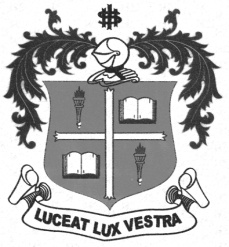 B.A. DEGREE EXAMINATION – SOCIOLOGYFIFTH SEMESTER – NOVEMBER 2012SO 5503 - POLITICAL SOCIOLOGY                 Date : 08/11/2012 	Dept. No.	        Max. : 100 Marks                 Time : 9:00 - 12:00 	                                             PART –AAnswer ALL questions in about 30 words each:				     (10x2=20 marks)Define Bureaucracy.Define Political Sociology.Explain political system.What is political culture?Explain the concept Political elite.What is political apathy?Identify the different ways of acquiring legitimacy.Define Monarchy.Give four examples of National level political parties in India.Explain political socialization.PART –BAnswer any FIVE questions in about 300 words each:	                                (5x8=40 marks)11. Give a brief account of the contribution of Max Weber to Political Sociology.12. Write a short note on Aristotle’s classification of political system.13. Explain any one theory related to political elite. 14. Anaylze the different dimensions of political culture.15. Write a short note on the features of political parties in India.16. What are pressure groups? Explain.17. What is Totalitarian system? Illustrate.PART –C  Answer any TWO questions in about 1200 words each:                               (2x20=40 marks)18. Trace the Origin and growth of political sociology.      19. Define Democracy. Analyze the functioning of democracy in contemporary India.      20. Discuss the agencies of political socialization.      21. Write an essay on the factors of political participation.$$$$$$$